ФИНАНСОВЫЙ УНИВЕРСИТЕТ ПРИ ПРАВИТЕЛЬСТВЕ РФУральский ФИЛИАЛКафедра «Математика и информатика»ПРОТОКОЛ № 1работы консультационного клуба «Царица наук»от 26.09.2019Руководитель: И.П. Постовалова, к.ф.-м.н., доцент кафедры «Математика и информатика»Количество и состав участников:общее количество участников – 46 чел.;в том числе:- научно-педагогический состав – 1 чел.;- студенты – 45 человек (группы 1 курса очного обучения направления «Экономика» и «Менеджмент»)Цель: организация работы консультационного клуба «Царица наук» в первом семестре 2019-2020 учебного года.Задачи:Представить роль и деятельность консультационного клуба «Царица наук» в научно-исследовательской работе студентов.Рассмотреть научные направления и тематику докладов студентов.Обсудить основные аспекты содержания докладов и особенности подготовки выступлений.Слушали Постовалову И.П. об основных направлениях деятельности консультационного клуба «Царица наук» в научно-исследовательской работе студентов и организации работы клуба в течение 1 семестра 2019-2020 учебного года. 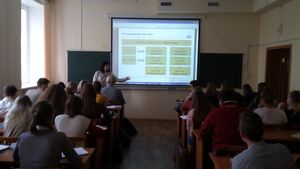 Рассмотрели возможные исследовательские направления тематических докладов студентов. Предложена примерная тематика сообщений, докладов:Определение определителя матрицы через перестановки и инверсии.Матрицы в экономике. Использование матриц при решении экономических задач.Решение системы линейных алгебраических уравнений (СЛАУ)  методом наименьших квадратов.Точные и итерационные методы решения СЛАУ. Сравнение методов Гаусса, Жордана-Гаусса, Гаусса-Монтанте (алгоритм Барейса). Учёные в теме «Линейная алгебра»: В.В. Леонтьев, Г. Кремер, К.Ф. Гаусс, П.С. Лаплас, А.Кэли, Н.Тарталья, Дж. Кардано и др.Линейная модель многоотраслевой экономики. Балансовые модели Леонтьева и продуктивность.Число и вектор Фробениуса в балансовых экономических моделях.Межотраслевые балансовые модели в анализе экономических показателей и реализация их в Excel.Модель Неймана.Модель равновесных цен как двойственная модель к модели Леонтьева.ЭММ международной торговли (линейная модель обмена).Моделирование международной торговли средствами Excel.Квадратичные формы и их применение.Комплексные числа: их прошлое и настоящее. Значение и роль комплексных чисел.Поверхности 2-го порядка.Фракталы и их приложения.Бифуркации и их значения.Топологические пространства.Конструктивная математика.Интуиция и математика.Продуктивность и креативность в математике.Операции над множествами. Георг Кантор.Обсудили основные аспекты содержания докладов и особенности подготовки выступлений на заседаниях консультационного клуба «Царица наук» в первом семестре 2019-2020 учебного года. Распределили темы сообщений, по которым студенты готовят доклады и демонстрационный материал.Постановили:1. Утвердить план работы консультационного клуба «Царица наук» на первый семестр 2019-2020 учебного года.2. Принять за основу предложенные научные направления и тематику докладов студентов.«26» сентября 2019 г.Доцент кафедры «Математика и информатика» _______Постовалова И.П. 